Einen spirituellen Impuls entwickeln Spuren-Suche für eine spirituelle Dimension in meinem Leben und im Leben der Kita.Es gibt viele Möglichkeiten spirituelle Impulse zu gestalten. In dieser Arbeitshilfe wird ein einfach strukturierter Weg dazu angeboten. Lassen Sie Ihre Fantasie zu und gestalten eigene Impulse.Vorüberlegungen:Welche Personen sind dabei?Gibt es Themen, die gerade aktuell sind (Kita intern, Jahreszeit, Gesellschaft)Was bewegt mich gerade?Gibt es ein Bild / Lied / Geschichte / Text / Gegenstand, der mich besonders ansprichtSchritte zu einem spirituellen Impuls:Impulsgeber – Bild / Lied / Geschichte / Text / Gegenstand Was kann ich hier sehen, hören, spüren?Wie wirkt das auf mich?Welche Gedanken fallen mir ein?Beim Impulsgeber bleiben. Noch keine Deutung vornehmen!Was hat das mit mir/uns zu tun?Was hat der Impuls mit mir und der Situation der Gruppe / des Teams zu tun?Wo gibt es Parallelen? Welcher Gedanke spricht mich dabei persönlich an? (Vorformulierte Gedankenanstöße oder Fragen, die in kleinen Gruppen beantwortet werden.) Schlussgedanke / GebetÜberlegen Sie einen oder zwei zusammenfassende Sätze als Schlussgedanken, der sich aus dem zuvor Beschriebenen ergibt und/oder schreiben Sie ein kurzes Gebet.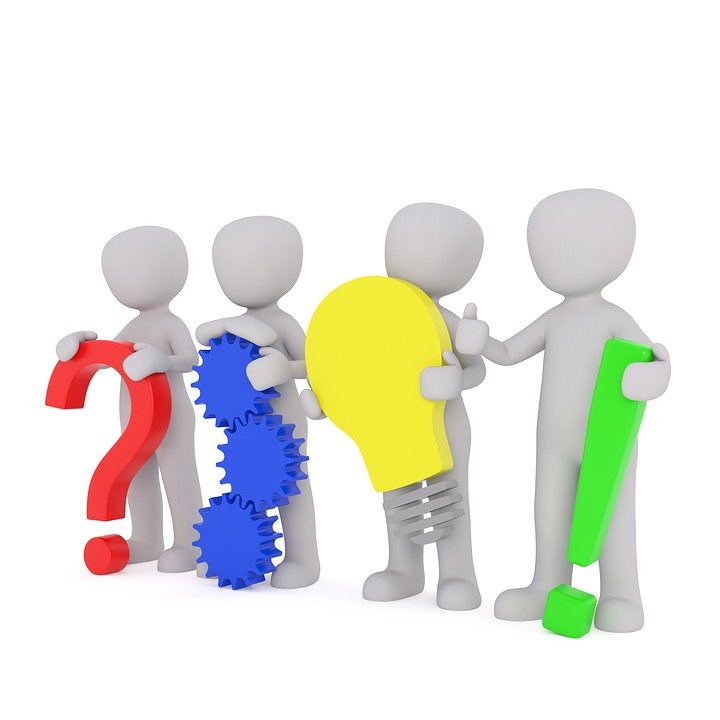 Machen Sie sich zu jedem der drei Schritte ein paar Notizen. Danach  bringen Sie Ihre Gedanken so in Form, dass Sie den Impuls gut vortragen können!